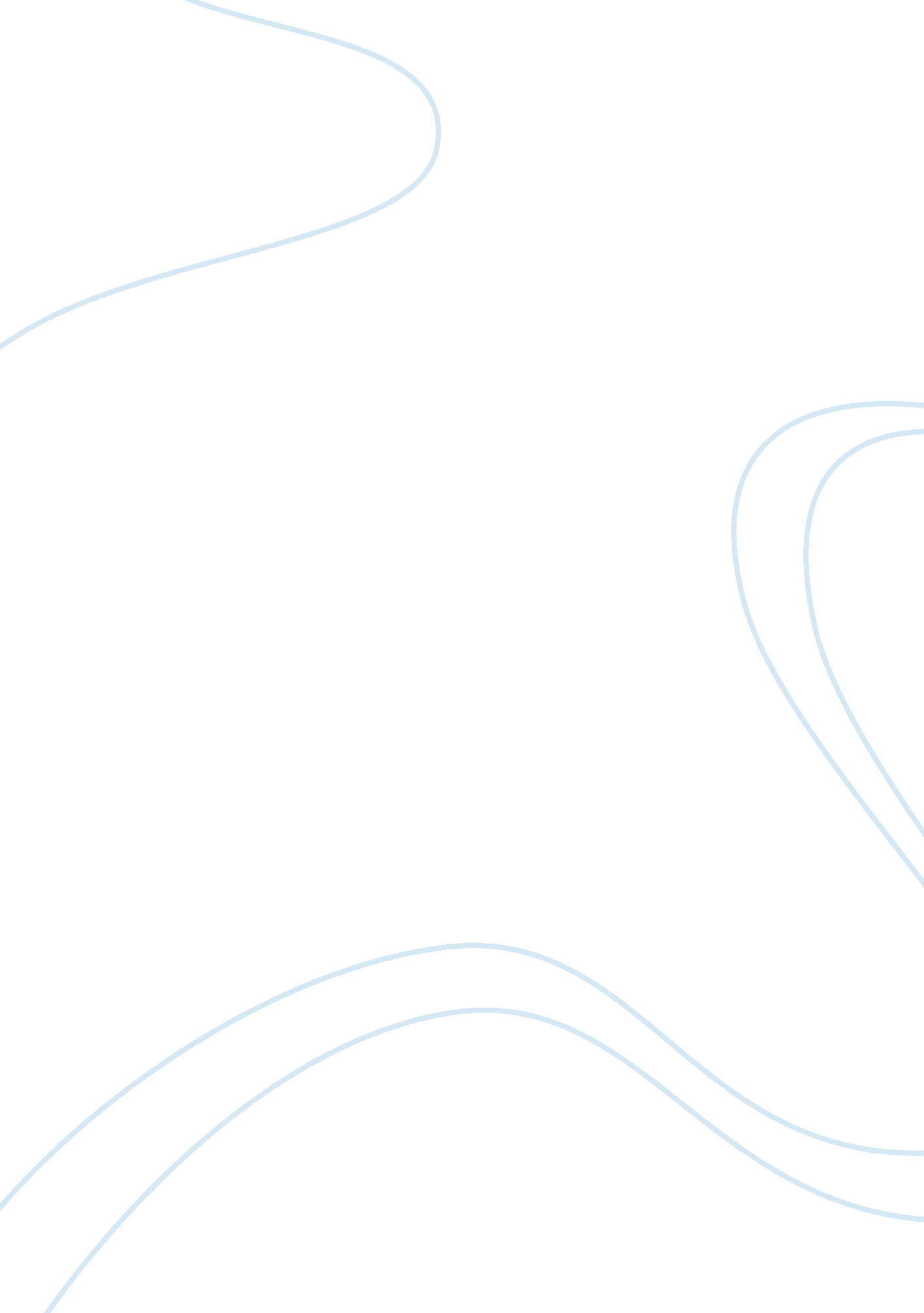 Room automation system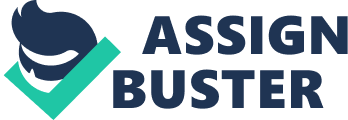 This report is prepared with the aim to examine the basic functions of room automation and will be selected for the new apartment hotel in Tsim Sha Tsui. Also, the main objective of this research is to gather some details about the basis of some controller device system that has been given and to analyze the control procedures on the room automation system. The findings of this report are also presented with information to draw conclusions and make recommendations. Methodology Research was conducted through several websites and information was collected to find out some preferences and to distinguish what is more suitable from some of the room automation system listed. With all the details found about the structure of the system, it has given a clearer illustration on how the setup would be and how it could benefit the new apartment hotel. Findings Room controllers were compared with their following criteria such as special features, controlling functions, lighting controls and technical support. In terms of special features, some devices are accessible for achieving personal comfort zone that allows everything to be controlled via smartphones. In contrast, however, it is needed to control with sophisticated training for others. Regarding with the control functions, some system is efficient processes on board whereas others need many communication protocols. Moreover, regarding the lighting controls, there are products that have higher dimmable controls, a wide range of window shade operations and system with reduced of carbon dioxide emission. On the other hand, some are not provided with environmental application. As far as technical support is concerned, it is pleasing that all products are reliable for IT support and proactive incident management in case of problems. Concerning to the wireless remote control, the form of function of it, is that it could primarily activate all electronic devices such as the air-conditioning and lighting system through simplest radio wave signals. Furthermore, it has an intrusion detector that alerts users to intruders in each department by infrared signals. In this case, calling the fire station or the security room could be informed easily. As for the door access controller, it is either capable of having an image recording system for identification purposes or digital door lock for security. Simultaneously, as this research has been given with the information about Samsonite SNT-10, it has a slimmer feature and a high retina display in terms of brightness and contrast. Additionally, the device is controlled via smartphones and computer interface within a Wi-Fi network, which are good advantages. As a matter of safety and security, a burglar alarm and video system is built for connecting 4 extra sub-stations and CCTVs. However, they are no fire and gas leak detection on the other hand. Lastly, a budget is to be proposed for this kind of room automation system for further action. Conclusion In this report, the pros and cons of some room automation system are presented. Based on the findings, there may be few disadvantages on each of every products but having this electronic device could really deliver and distribute convenience to the new apartment hotel. In conclusion, it not only provides accessibility for the establishment but also to improvise safety and security. 